Отчет по теме недели«Транспорт. Безопасность на дороге»Дежурная группа №4Педагоги: Мазюк Д.А., Пелихова Е.Н.С 14 по 18 декабря в нашей группе прошла тематическая неделя«Транспорт. Безопасность на дороге».Цель тематической недели: расширять и закреплять имеющиеся знания детей о видах транспорта. Рассказать о правилах поведения на улице, вблизи дорог, вспомнить ПДД, а также знаки дорожного движения. Сообщить о правилах поведения в общественном транспорте.Цель реализовывалась через различные виды деятельности – познавательную, игровую, социально-коммуникативную, художественно-эстетическую, конструктивную и через наблюдение.Средства реализации цели –чтение художественной литературы (С. Михалков «Если свет зажегся красный», Я. Пишумов «Машины», Б. Житков «Светофор» и т.д. ) Игры: «Классификация», «Можно - нельзя»Беседа «Какие виды транспорта вы знаете?»Рассматривание иллюстраций «Пассажирский транспорт», «Виды транспорта», «Правила безопасности», «Дорожные знаки»Итоговым мероприятием являлось:В понедельник мы организовали и провели НОДпо рисованию «Большие и маленькие елочки»Цель: Учить детей располагать изображение на широкой полосе. Учить передавать различие по высоте старых и молодых деревьев, их окраску и характерное строение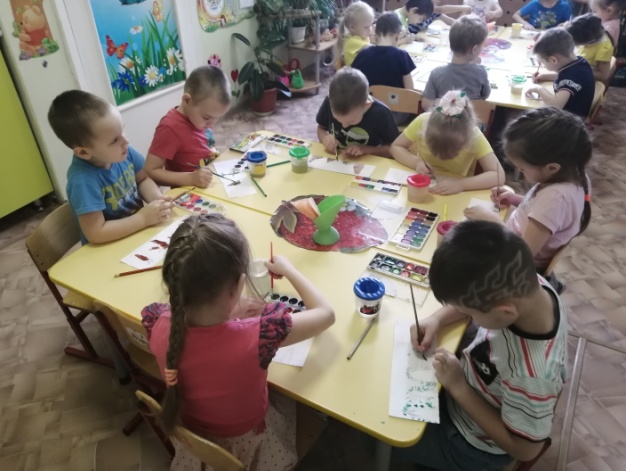 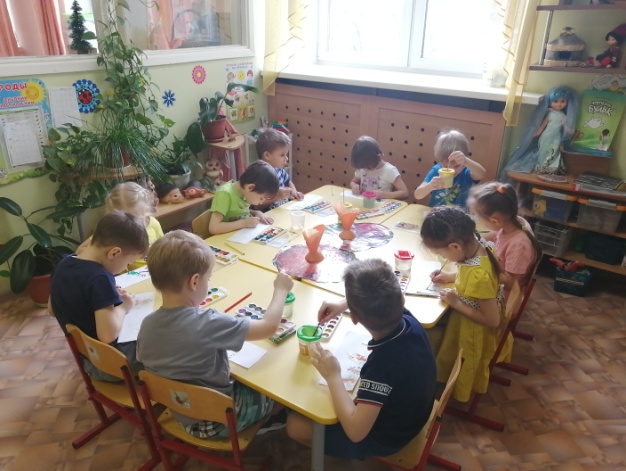 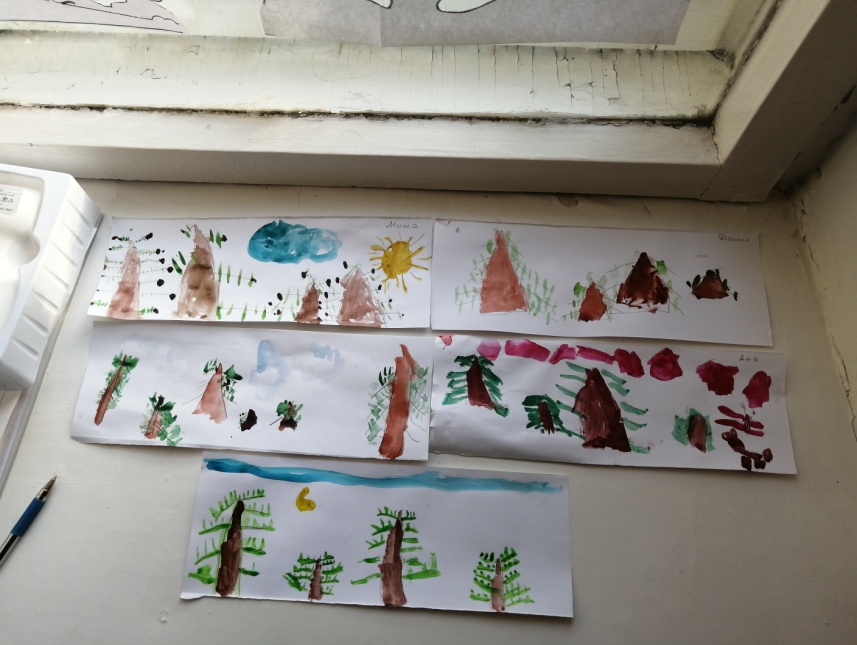 НОД по ознакомлению с окружающим миром«О транспорте в нашей жизни»Цель: Расширяли представления детей о видах транспорта, о его разнообразииВо вторник НОД по развитию речи Чтение сказки П. Бажов «Серебряное копытце»Цель:  Познакомили детей со сказкой «Серебряное копытце»НОД по физкультуреЦель: Упражняли детей в ходьбе и беге, закрепляли умение ловить мяч, развивали ловкость и глазомер, упражняли в ползании по гимнастической скамейке на животе и сохранение равновесия. НОД по конструированию «Автобус»Цель: упражняли в умении сгибать бумагу пополам вчетверо, Закреплять умение вырезать из бумаги фигуры , воспитывать умение аккуратно выполнять работу.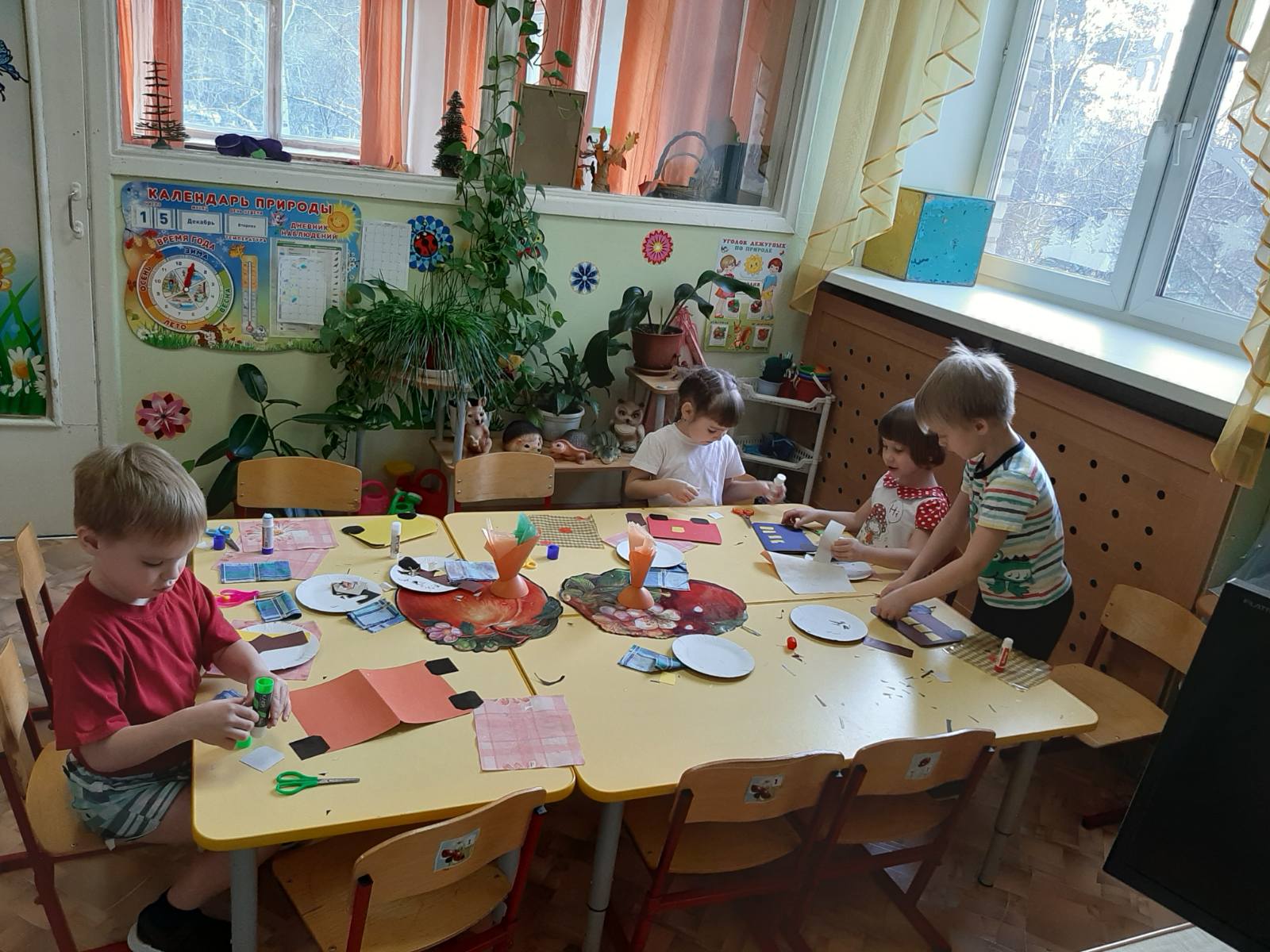 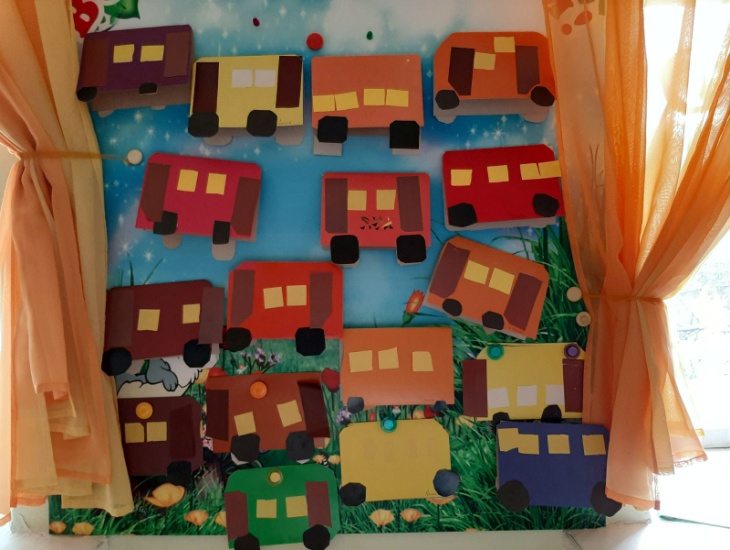 В среду НОД по Обучению грамоте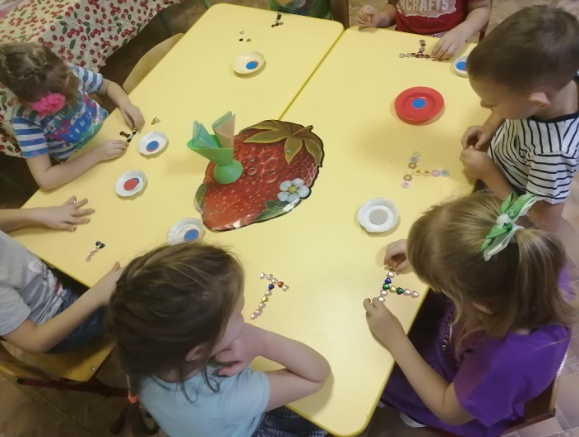 Цель: Закрепили все пройденные буквы и звуки, закрепили умение находить знакомые буквы среди остальных, читать, составлять слоги с этими буквами. Развивали фонематические представлений, навык слухового и слогового анализа и синтеза, зрительного внимания, речевого слуха.НОД по рисованию на свободную темуЦель: Учили детей самостоятельно намечать содержание рисунка, выбирать размер бумаги, и инструменты для рисования. Развивали воображение.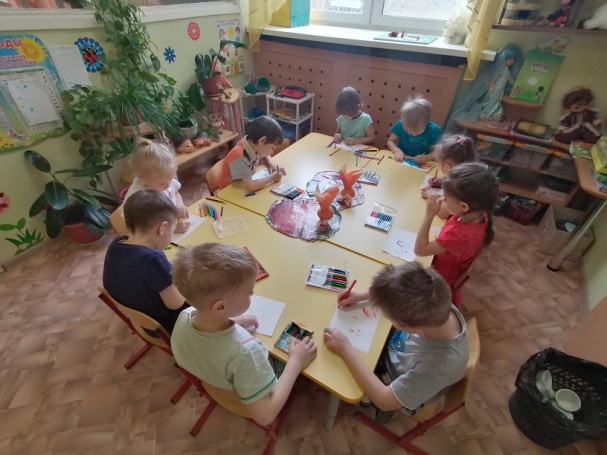 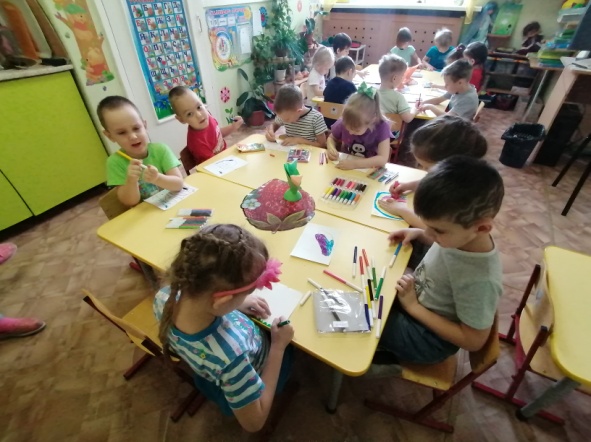 В четверг НОД по формированию элементарных математических представленийЦель: Закрепили представления о треугольниках и четырехугольниках, их свойствах и видах, совершенствовали навыки счета в пределах 10, познакомили с цифрой 3НОД по физкультуреЦель: Совершенствовали ходьбу и бег, закрепляли умение ловить мяч, развивали ловкость и глазомер, упражняли в ползании по гимнастической скамейке на животе и сохранение равновесия.В пятницу НОД по АппликацииЦель: Закрепили знание дорожного знака «Светофор», закрепили умение вырезать по контуру, ровно наклеивать.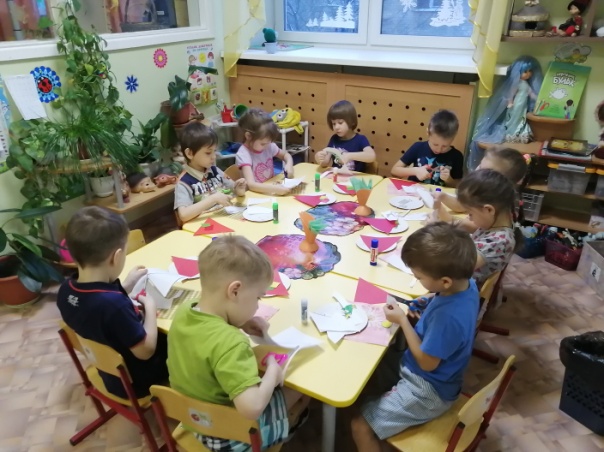 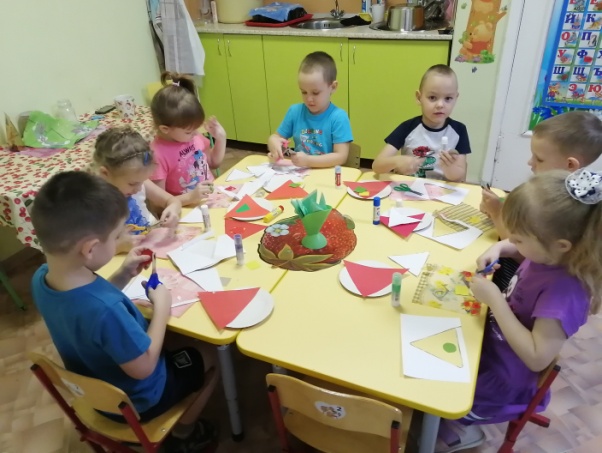 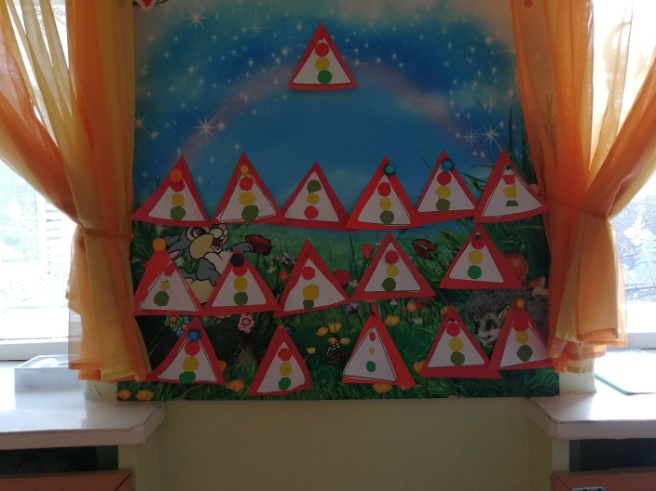 НОД по физкультуре на улицеЦель: Развивали ритмичность ходьбы на лыжах, упражняли в прыжках на двух ногах, повторили игровые упражнения с бегом  и бросание снежков в цель.Самостоятельная деятельность детей в течении дня (рассматривание иллюстраций)         (Сюжетно-ролевая игра «Магазин»)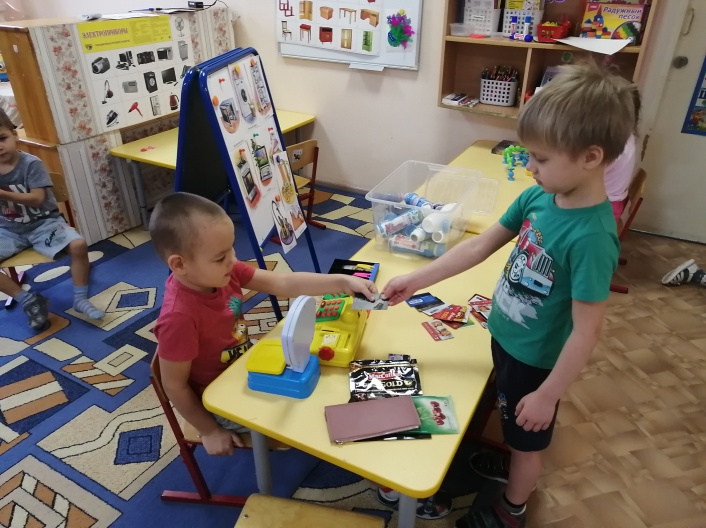 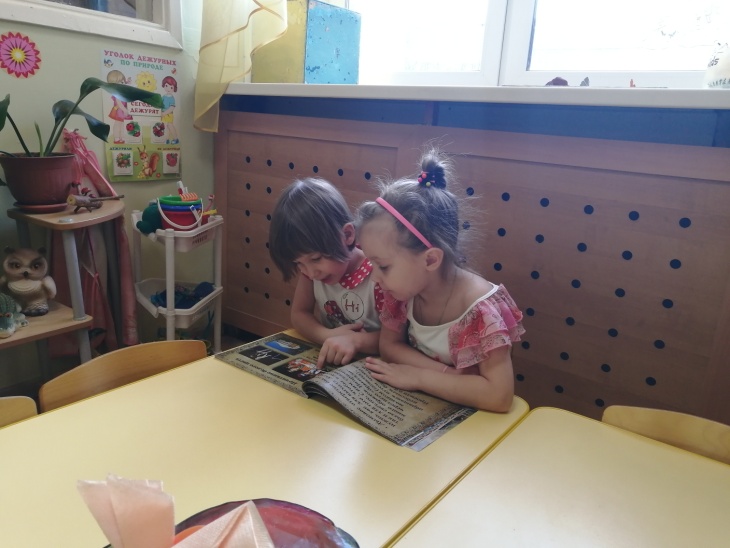 Вот так интересно и продуктивно прошла наша неделя.